Honors College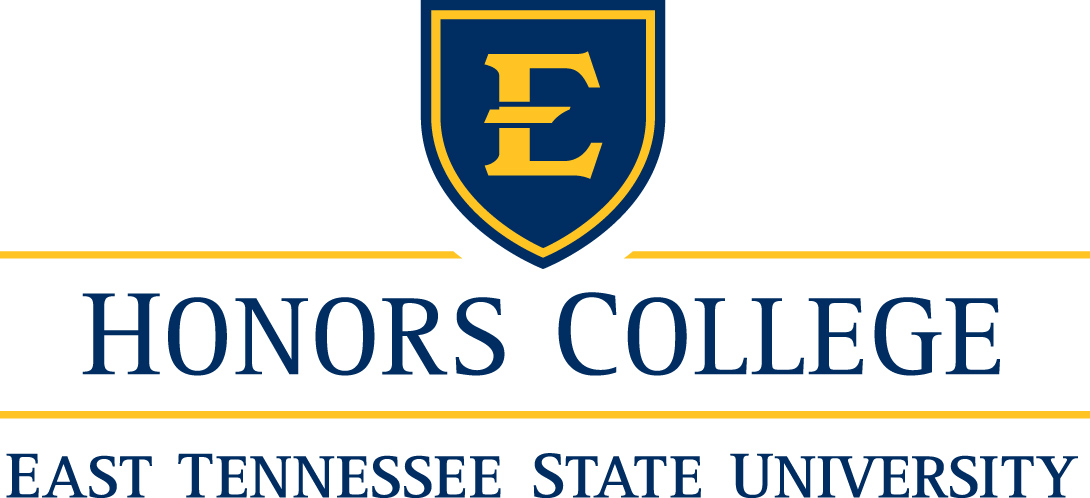 East Tennessee State UniversityPresidential Honors Community Service Scholars ProgramScholarship Application Form(Deadline:  March 1st, 2020 for Fall 2020.)Please save this form to your computer, insert information into each field on the form then save your copy.  If any information requested below changes after you submit your application, please notify us of those changes by email at hedden@etsu.edu. You must also apply for general admission to ETSU in order for your honors application to be processed.  For ETSU General Admission information, please visit http://admissions.etsu.edu/. PERSONAL INFORMATIONName:	       	     	     	     		Last	First	Middle	MaidenE# (if known):         		Telephone:         		Email:        	Address:	        		Street	City	State	Zip codeLegal Guardian(s) Name(s):	      		Permanent Address (if different):	Street	City	State	Zip codeACADEMIC INFORMATIONHigh School Attended:   Name: 	  	Telephone:        		Address:        		Street	City	State	Zip codeHigh School Grade Point Average (4.0 scale):         	  Please also provide the following information:ACT Score:          (Composite total without writing) or SAT Score:          (Include Total of Math & Reading scores ONLY)Have you applied for admission to ETSU?    YES     NO	Date of application:        		Admission Status:    Accepted    Pending	Expected Entry Date:        	Intended Academic Major and/or Minor:         	COMMUNITY SERVICE EXPERIENCEPlease provide an overview of your community service involvement. Please indicate the organizations, dates, length of service, any leadership positions, and type of service. NARRATIVEPlease provide a personal narrative that describes your passion for and interest in community service and service-learning.  You might address some or all of the following questions: What draws me to serve my community? What community needs am I most interested in addressing? How does community service intersect with my academic and/or career interests? How will experiential learning through community service benefit me as a student?  REFERENCESPlease provide contact information (name, position, relationship to applicant, phone number, and email address) for two references, at least one of which is familiar with your community service. Please arrange to have references sent to:Presidential Honors Community Service Scholars programEast Tennessee State UniversityP.O. Box 70589Johnson City, TN 37614-1708OR Referees may email the reference to:hedden@etsu.eduSUBMIT YOUR APPLICATIONMake sure you have filled out all sections of the applicationSave your application as one document (.docx or .pdf) Label the document “lastname_phcssapp”Email the application as an attachment to hedden@etsu.eduOR mail or deliver a hard copy of the application to the address belowIf you have any questions about the program or completing the application, you may contact us by calling 423-439-6088 or by emailing hedden@etsu.edu.  It is the applicant’s responsibility to check with the Honors College to verify that all required materials have been received.SIGNATUREI certify that the information in this application is true to the best of my knowledge and give permission for the information contained in the application to be shared with the scholarship selection committee. 	Signature	DateUSPS Mailing AddressStreet Address for hand deliveryPresidential Honors Community Service Scholars ProgramHonors CollegeEast Tennessee State UniversityPO Box 70589Johnson City, TN, 37614-1708OREast Tennessee State UniversityYoakley Hall, Room 200161 S. Dossett DriveJohnson City, TN, 37614-1708